VPFA Customer Service Assessment – Results for Office of Sustainability(Campus Planning & Facilities Management)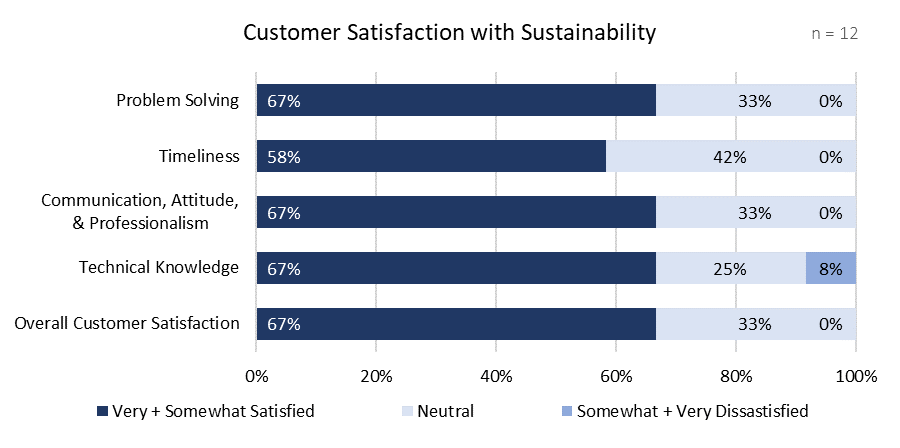 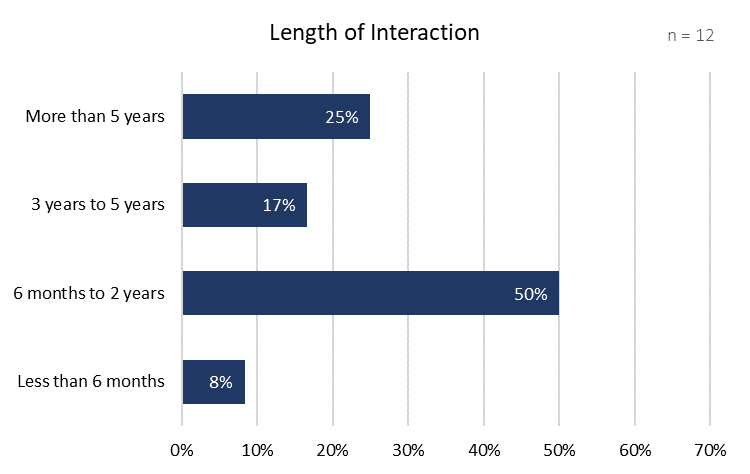 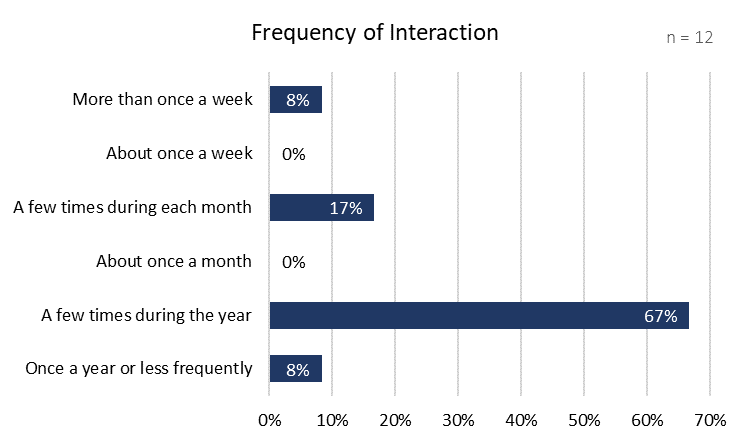 